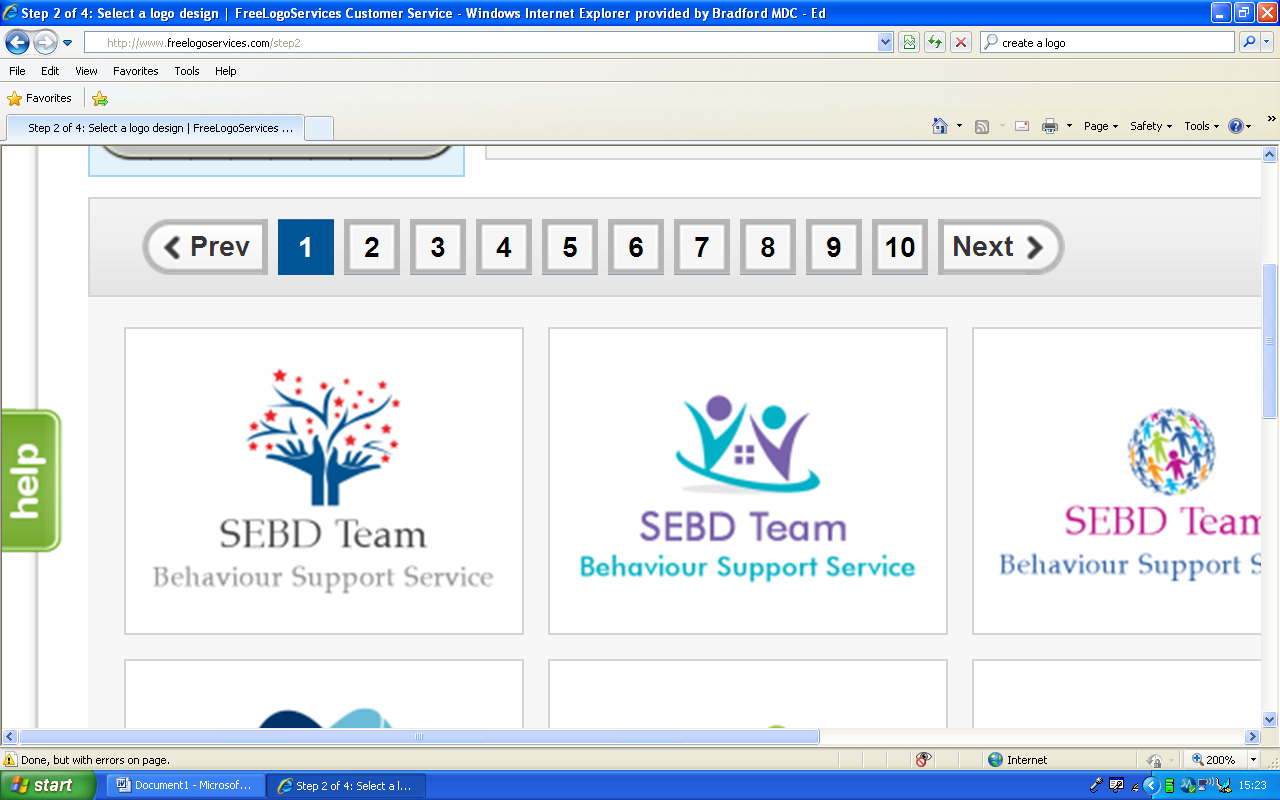 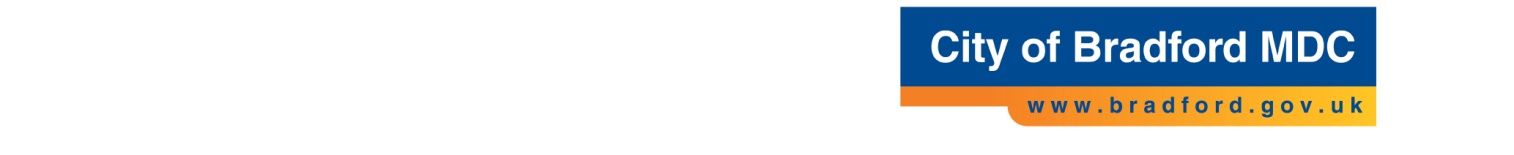 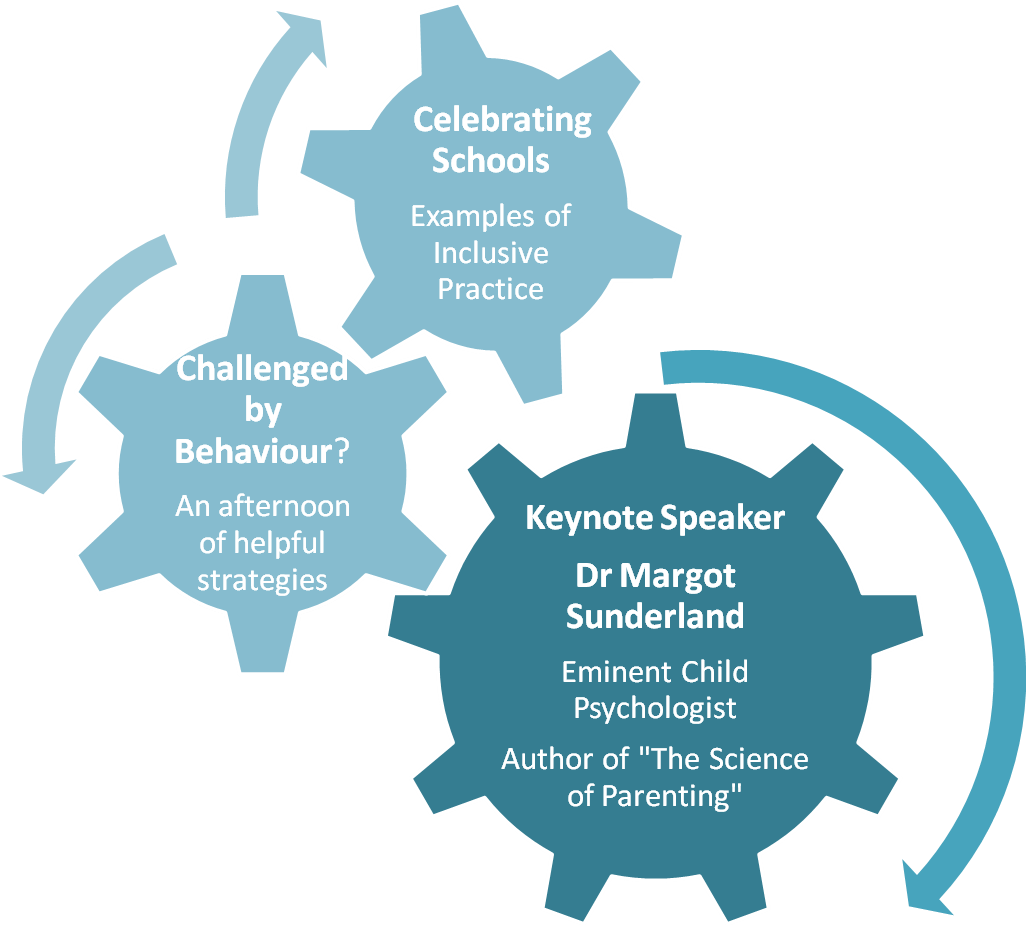 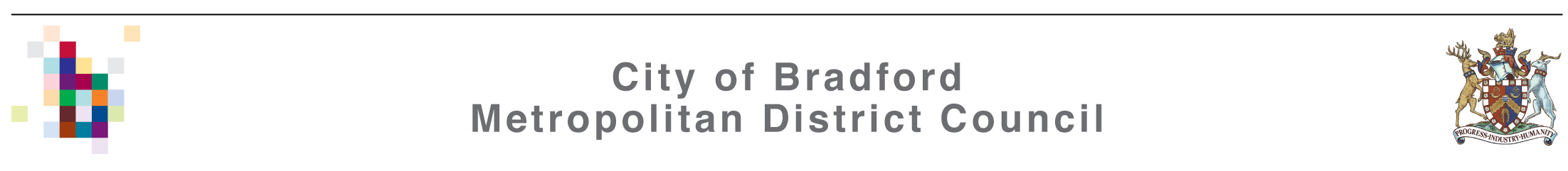 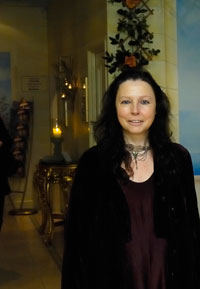 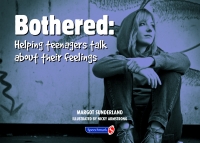 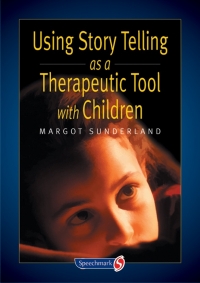 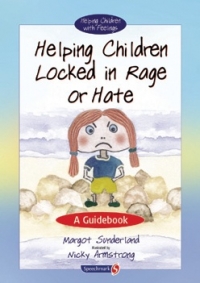 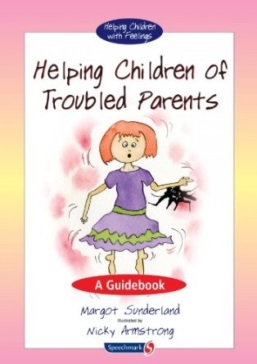 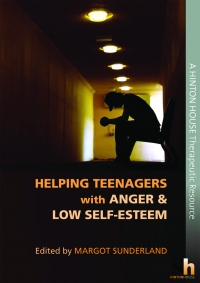 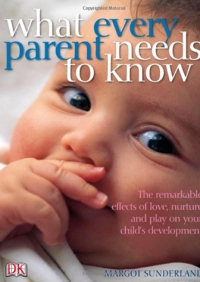 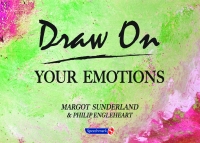 Three Schools share with us:Their own experiences & good practiceHow they meet the needs of vulnerable pupilsInnovative ways they manage challenging behaviour How their inclusive practice ensures successful outcomesNational Nurture Group Quality Mark Award  Celebrate the three latest schools to receive the Nurture Group Network, Quality Mark Award (QMA). This award recognises the incredible work being done in nurture groups across the district to improve the life chances of our most vulnerable children. The QMA is a national award which recognises excellent nurture group practice. Nurture groups are proven to change children’s lives and gaining this award is a significant achievement.